https://www.facebook.com/paivi.vaarula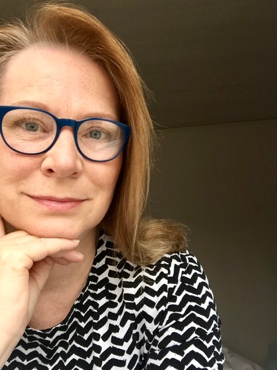 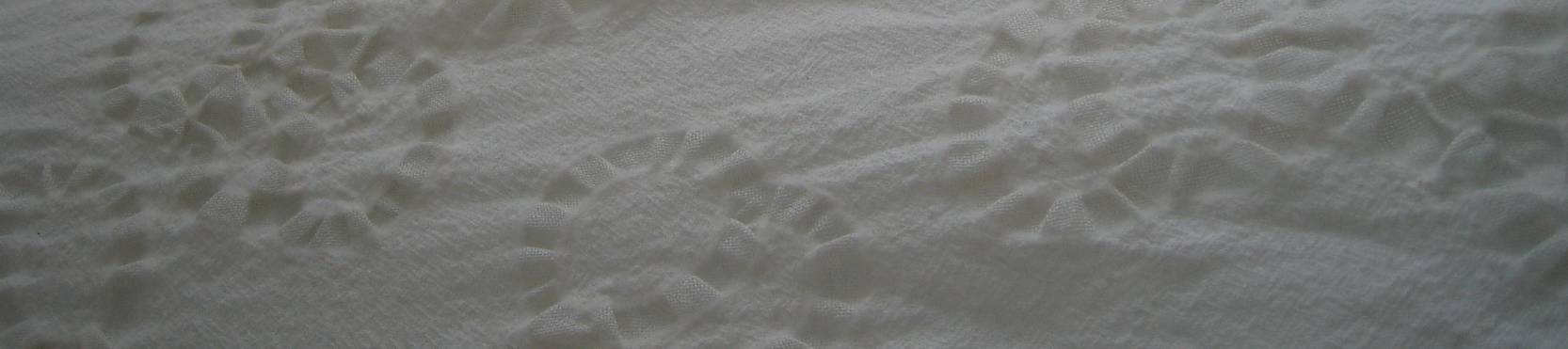 https://www.instagram.com/paivivaarula/HENKILÖTIEDOTNimi		Päivi Kristiina Vaarula		Yhteystiedot		Kruununkatu 9-11 C 3		13130 Hämeenlinna		+358405688101		paivi.vaarula@gmail.comLapset		Ilmari 1989 ja Sampo 1992 SukanenKOULUTUS							Taiteen maisteri		Taideteollinen korkeakoulu (Aalto University)		1999AMK-artenomi		Hämeen ammattikorkeakoulu, Wetterhoff 		1996Opettajankoulutus	Fredrika Wetterhoffin Kotiteollisuusopettajaopisto 	1987Tekstiilisuunnittelija	Rovaniemen taide- ja käsiteollisuusopisto		1985	Kutoja		Fredrika Wetterhoffin Kotiteollisuusopettajaopisto 	1981Merkonomi		Lounais-Hämeen Kauppaoppilaitos		1979PÄÄTOIMISET TEHTÄVÄTPäätoiminen opettaja	Handverks- og Hússtjórnarskólin, Islanti 15.8.2017 – 31.7.2019Päätoiminen opettaja	Ylivieskan seudun kansalaisopisto 1.8.2014 – 25.8.2017Yliopisto-opettaja	Lapin Yliopisto 22.10.2012 – 31.7.2014Lehtori		Hämeen ammattikorkeakoulu 1.1.2005 – 31.7.2013Päätoiminen opettaja 	Hämeen ammattikorkeakoulu 90 – 92, 93 – 96, 99 - 05Pirkanmaa käsi- ja taideteollisuusoppilaitos 96 -97Keski-Suomen käsi- ja taideteollisuusoppilaitos 88 - 89Neuvonta-aseman hoitaja	Hämeen-Satakunnan Kotiteollisuusyhdistys r.y. 1 vuosi 2 kkKudonnan neuvoja	Hämeen-Satakunnan Kotiteollisuusyhdistys r.y. 1 vuosi		Sivutoimiset tehtävät	Opettanut yli 40 kurssia Suomessa, Virossa, Tanskassa, Saksassa ja Brittein saarilla.NÄYTTELYTOIMINTA	Yhteisnäyttelyt:10 Suomessa2 Ruotsissa3 Tanskassa1 Romaniassa1 Unkarissa2 Saksassa1 Japanissa Minako Kusaman kanssa5 Islannissa1 Latviassa1 Virossa 9 Yksityisnäyttelyä SuomessaJULKASUT		Kirjoittanut 8 tekstiiliaiheista artikkelia lehdissäNeljä toimitettua artikkelia tai mallia kirjoissa		Teoksia neljässä näyttelykatalogissaJULKISIA TEOKSIA	Hämeen ammattikorkeakoulu		Mark Rothko Art CenterOPINTOMATKOJA		Itävalta, Kanada, Tanska, Viro, Ranska, Hollanti, Unkari, Italia, Intia, Islanti, Japani, Latvia, Norja, Puola, Tunisia, Turkki, UK ja USAAPURAHAT		4 matka-apurahaa 1994 ja 2000		2 kohdeapurahaa näyttelyn järjestämiseen 2007 ja 2008		3 taitelijaresidenssiapurahaa 2017 – 2018		Vuoden työskentelyapuraha syyskuu 2019 – elokuu 2020 TAITEEN LÄHTÖKOHTA	Taiteellani pyrin ymmärtämään elämää ja kääntämään tuon ymmärryksen tekstiilitaiteen kielelle.